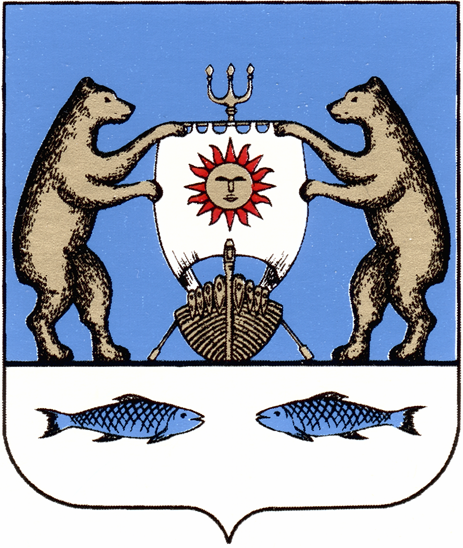 Российская ФедерацияНовгородская область Новгородский районАдминистрация Савинского сельского поселенияРАСПОРЯЖЕНИЕот 11.03.2024 №  26- ргд. СавиноОб организации и проведении аукциона по продаже земельных участковВ соответствии с Земельным кодексом Российской Федерации, Федеральным законом от 25.10.2001 № 137-ФЗ «О введении в действие Земельного кодекса Российской Федерации», Уставом Савинского сельского поселения1. Организовать и провести торги (открытые по составу участников и форме подачи предложений о цене) в форме аукциона по продаже земельного участка (далее – торги) в соответствии с лотом:- лот № 1 – земельный участок из земель населенных пунктов с кадастровым номером 53:11:0300302:2090, вид разрешенного использования – для ведения личного подсобного хозяйства (приусадебный земельный участок), площадью 11150 кв.м, расположенный по адресу: Новгородская область, Новгородский район, Савинское сельское поселение, д. Шолохово, ул. Счастливая, земельный участок 38 А2. Установить:2.1. По лоту № 1:- начальная цена земельного участка – 420000,00 (Четыреста двадцать тысяч) рублей 00 копеек;- шаг аукциона – 12600,00 (Двенадцать тысяч шестьсот) рублей 00 копеек;- сумма задатка – 84000,00 (Восемьдесят четыре тысячи) рублей 00 копеек.3. Извещение о проведении торгов опубликовать в периодическом печатном издании «Савинский вестник», разместить на официальном сайте Российской Федерации http://torgi.gov.ru/, а также на официальном сайте Администрации Савинского сельского поселения в сети «Интернет» по адресу: www.savinoadm.ru	Глава сельского поселения                                        А.В.Сысоев